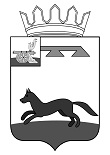 АДМИНИСТРАЦИЯ   МУНИЦИПАЛЬНОГО   ОБРАЗОВАНИЯ«ХИСЛАВИЧСКИЙ   РАЙОН» СМОЛЕНСКОЙ  ОБЛАСТИП О С Т А Н О В Л Е Н И Еот  17 марта  2020 г. №  164О внесении изменений в Устав Муниципального бюджетного учреждения культуры «Хиславичский районный центр культурно-досуговой  работы и народного творчества» В соответствии с Федеральным законом от 12.01.1996 № 7-ФЗ «О некоммерческих организациях», в соответствии с ч.2 ст.31 Федерального закона от 08.05.2010 № 83-ФЗ «О внесении изменений в отдельные законодательные акты Российской Федерации» и в соответствии с Федеральным законом № 131-ФЗ «Об  общих принципах организации местного самоуправления в Российской Федерации» от 29.12.2017Администрация муниципального образования «Хиславичский район» Смоленской области п о с т а н о в л я е т:Внести  в Устав Муниципального бюджетного учреждения культуры «Хиславичский районный центр культурно-досуговой работы и народного творчества»  следующие изменения:п. 2.5.1. дополнить абзацами следующего содержания:« - сбор организационных взносов за участие в мероприятиях (фестивалях, конкурсах, выставках, семинарах, мастер-классах);- разработка, изготовление, распространение печатной, сувенирной и иной продукции, товаров народного потребления с использованием символики культурных акций, проводимых учреждением, изображения здания учреждения, а также их названий;- предоставление юридическим и физическим лицам права на фотографирование, кино- и видеосъемку в интерьерах зданий, закрепленных за учреждением на праве оперативного управления".Полномочия по регистрации  вносимых в Устав изменений возложить на директора Муниципального бюджетного учреждения культуры «Хиславичский районный центр культурно-досуговой работы и народного творчества» Сенченко Наталью Михайловну.Настоящее постановление вступает в силу со дня его подписания.Глава муниципального образования «Хиславичский район» Смоленской области                                                                             А.В. ЗагребаевУТВЕРЖДЕНО:Постановлением Администрации муниципального образования «Хиславичский район» Смоленской областиот «17»  марта  2020 г. № 164Изменения в УставМуниципального бюджетного учреждения культуры «Хиславичский районный центр культурно-досуговой  работы и народного творчества»п. 2.5.1. «- сбор организационных взносов за участие в мероприятиях (фестивалях, конкурсах, выставках, семинарах, мастер-классах);- разработка, изготовление, распространение печатной, сувенирной и иной продукции, товаров народного потребления с использованием символики культурных акций, проводимых учреждением, изображения здания учреждения, а также их названий;- предоставление юридическим и физическим лицам права на фотографирование, кино- и видеосъемку в интерьерах зданий, закрепленных за учреждением на праве оперативного управления".Визирование правового акта:Визы:А.Н. Поваренкова                                     ____________        «____» __________________ 2020 г.Визы Т.В. Ущеко                                                 ____________        «____» __________________ 2020 г.Исп. 1 экз. – в делоИсп.: Н.М. Сенченко«_____» ____________ 2020 г.Разослать: прокуратура - 1, отдел культуры – 2, юрист-1, налоговая-1, нотариус-1